Fiche d’inscription ACM ST BONNET  2022/2023 première inscriptionAutorisation parentaleRenseignements Nom et prénom des parents : Père :                                                     Mère :	 Nom de l’enfant :	 Prénom de l’enfant :Age de l’enfant :Adresse :Tél. :				Tél. à joindre pendant l’activité :Mail :Je soussigné(e) …………………………………..…………….. autorise le directeur de l’accueil de loisirs à présenter mon enfant à un médecin en cas de soins à donner d’urgence et, si nécessaire, sous anesthésie. Si cela est possible, je souhaite la consultation du Dr……………………………………………. ou l’hospitalisation à …………………………………………………J’atteste sur l’honneur que mon enfant possède une assurance individuelle accident.oui    N° de contrat :			non Si non, veuillez en souscrire une dans le cadre de l’accueil de loisirs, elle est obligatoireA quel organisme d’allocations familiales êtes-vous adhérent ? CAF  MSA  - N° allocataire :…………………………………………………Autres : précisez………………………………………………………………………J’autorise le directeur de l’accueil de loisirs à consulter mon dossier d’allocataire CAF : oui non J’autorise les personnes suivantes à récupérer mon enfant à la fin des activités :……………………………………………………………………………………………………………………………………………………………………………………………………………………J’autorise mon enfant à rentrer seul à la fin des activitésOui   non J’accepte que mon enfant soit photographié et que ces photos soient diffusées :Oui   non J’ai pris connaissance et j’accepte le règlement de fonctionnement du centre de loisirs (consultable sur www.loireforez.fr, le blog ou au centre)Oui   non Signature obligatoire d’un parent :                             		                                                                                                                         Avec le soutien de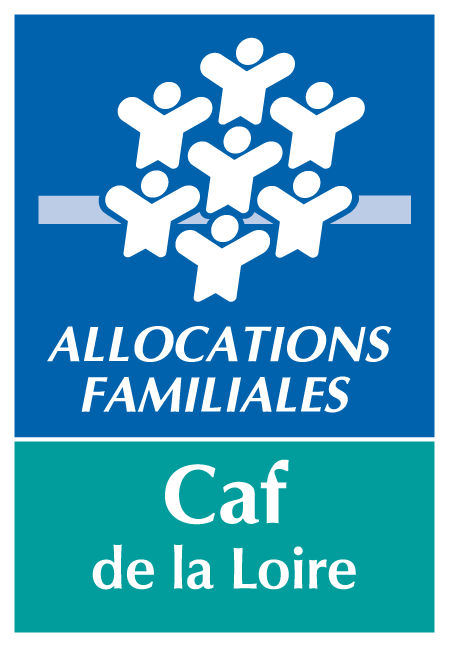 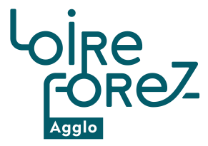 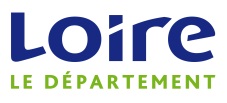 Accueil de loisirs vacances Février 2022 ST BONNET(Cocher la case correspondante)SITE ENFANT : Nom :………                     Prénom…………Site de Luriecq   Saint Jean Soleymieux    Usson en Forez   OU SITE ADOS : Nom :………                     Prénom…………Sans navette  	avec navette L’équipe d’animation est déchargée de toute responsabilité avant et après la dépose de la navette. Mon enfant prendra la navette proposée pour se rendre au centre Ados si elle est disponible :    OUI               NON    Au départ du centre de loisirs Enfants de :   Saint-Maurice-en-Gourgois Saint-Jean-Soleymieux       Cochez les jours souhaités (2 jours obligatoires) identiques à la pré-inscription du portail famille si pré-inscription. (Toutes les journées réservées seront facturées sans annulation validé par l’équipe de direction).	  Lundi 06/02		          			 	  Mardi 07/02		           				 Mercredi 08/02	     			 	 Jeudi 09/02	   	       	 Vendredi 10/02	     			Tarifs journée suivant le quotient familial  □ Chèque n° …………………………………………   □ Espèce  Pourcentage appliqué Tarif minimum Tarif minimum Tarif maximum Journée avec repas 1,20% *QF5€ 5€ 15€ Hors territoire (hors Agglo ou hors département) Journée repas : 18 € Journée repas : 18 € Montant à régler  TOTAL  Nombre de jours de présence x tarif journée :   ………… jours   x   ………… €  =  Chèque vacances / MSA / autres à déduire  -  =  